Creating a shortcut (bookmark) on your mobile home screen for HMC Events websiteBookmarking the site on your iPhones. iPads and iPodsOpen the site HMCevents.com in your browser on your deviceTap the SHARE icon  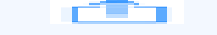 Note:  The Share icon appears next to the browser bar at the top on iPads and on the bottom bar for iPhones and iPods.Tap ADD BOOKMARKEnter the name for the bookmark i.e., HMCevents.comClick SaveAdding your site to the Home Screen on your iPhones, iPads and iPodsOpen the site HMCevents.com in your browser on your device.Tap the SHARE icon Note:  The Share icon appears next to the browser bar at the top on iPads and on the bottom bar for iPhones and iPods.Tap ADD TO HOME SCREENEnter a name for the shortcut, i.e., HMC eventsClick ADDBookmarking the site on your AndroidOpen the site HMCevents.com site in Chrome on your deviceTap the MENU button     at the top right.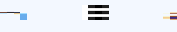 Tap the ADD BOOKMARK icon 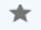 Adding your site to the Home Screen on your AndroidOpen the site HMCevents.com in Chrome on your deviceTap the MENU button     at the top right.Tap the ADD TO HOMESCREENEnter a name for the shortcut i.e., HMC EventsThe bookmark should appear on your home screen as the image below if saved properly.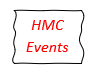 